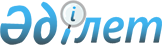 Об определении размеров социального пособия по временной нетрудоспособности
					
			Утративший силу
			
			
		
					Постановление Правительства Республики Казахстан от 28 декабря 2007 года № 1339. Утратило силу постановлением Правительства Республики Казахстан от 28 декабря 2015 года № 1103      Сноска. Утратило силу постановлением Правительства РК от 28.12.2015 № 1103 (вводится в действие с 01.01.2016).      Сноска. Заголовок постановления в редакции постановления Правительства РК от 02.07.2015 № 503 (вводится в действие по истечении десяти календарных дней после дня его первого официального опубликования).      В соответствии со статьей 159 Трудового кодекса Республики Казахстан от 15 мая 2007 года, Правительство Республики Казахстан ПОСТАНОВЛЯЕТ:



      1. Определить размеры социального пособия по временной нетрудоспособности согласно приложению к настоящему постановлению.

      Сноска. Пункт 1 в редакции постановления Правительства РК от 02.07.2015 № 503 (вводится в действие по истечении десяти календарных дней после дня его первого официального опубликования).



      2. Признать утратившими силу некоторые решения Правительства Республики Казахстан согласно приложению к настоящему постановлению. 

      3. Настоящее постановление вводится в действие с 1 января 2008 года и подлежит официальному опубликованию.       Премьер-Министр 

      Республики Казахстан

 Утверждены          

постановлением Правительства 

Республики Казахстан    

от 28 декабря 2007 года № 1339 

Размеры социального пособия по временной нетрудоспособности      Сноска. Правила в редакции постановления Правительства РК от 02.07.2015 № 503 (вводится в действие по истечении десяти календарных дней после дня его первого официального опубликования).

      1. Размер социального пособия по временной нетрудоспособности (далее - пособие) конкретного работника определяется из расчета его средней заработной платы, исчисленной в соответствии с пунктом 3 статьи 136 Трудового кодекса Республики Казахстан. 



      2. Если временная нетрудоспособность начинается в предшествующем году, а заканчивается в текущем, то расчет пособия и месячное ограничение его размера производятся в два приема с применением месячного расчетного показателя соответствующего года. 



      3. Размер месячного пособия не может превышать пятнадцатикратной величины месячного расчетного показателя за соответствующий год, за исключением размеров пособий, выплачиваемых работникам в связи с трудовым увечьем или профессиональным заболеванием, работающим участникам, инвалидам Великой Отечественной войны и лицам, приравненным к ним, а также персоналу дипломатической службы, получающим пособие в иностранной валюте в период пребывания за границей. 



      4. Размер пособия работающим участникам, инвалидам Великой Отечественной войны и лицам, приравненным к ним, составляет сто процентов средней заработной платы. 



      5. Размер пособия, выплачиваемого в связи с трудовым увечьем или профессиональным заболеванием работника, составляет сто процентов средней заработной платы. 



      6. Размер пособия, выплачиваемого персоналу дипломатической службы в иностранной валюте в период пребывания за границей, составляет сто процентов средней заработной платы.

Приложение          

к постановлению Правительства 

Республики Казахстан    

от 28 декабря 2007 года N 1339  

Перечень утративших силу некоторых решений 

Правительства Республики Казахстан       1. Постановление Правительства Республики Казахстан от 11 июня 1999 года N 731 "Об утверждении Инструкции "О порядке назначения и выплаты пособий по социальному обеспечению за счет средств работодателя" (САПП Республики Казахстан, 1999 г., N 27, ст. 249). 

      2. Пункт 3 изменений, которые вносятся в некоторые решения Правительства Республики Казахстан, утвержденных постановлением Правительства Республики Казахстан от 28 июня 2002 года N 703 "О внесении изменений и признании утратившими силу некоторых решений Правительства Республики Казахстан" (САПП Республики Казахстан, 2002 г., N 20, ст. 214). 

      3. Постановление Правительства Республики Казахстан от 4 декабря 2002 года N 1278 "О внесении изменений и дополнений в постановление Правительства Республики Казахстан от 11 июня 1999 года N 731" (САПП Республики Казахстан, 2002 г., N 44, ст. 437). 

      4. Постановление Правительства Республики Казахстан от 7 июля 2005 года N 707 "О внесении изменений в постановление Правительства Республики Казахстан от 11 июня 1999 года N 731" (САПП Республики Казахстан, 2005 г., N 28, ст. 357). 

      5. Пункт 2 постановления Правительства Республики Казахстан от 6 января 2006 года N 23 "Об утверждении условий труда персонала дипломатической службы за рубежом" (САПП Республики Казахстан, 2006 г., N 3, ст. 22). 
					© 2012. РГП на ПХВ «Институт законодательства и правовой информации Республики Казахстан» Министерства юстиции Республики Казахстан
				